A Poem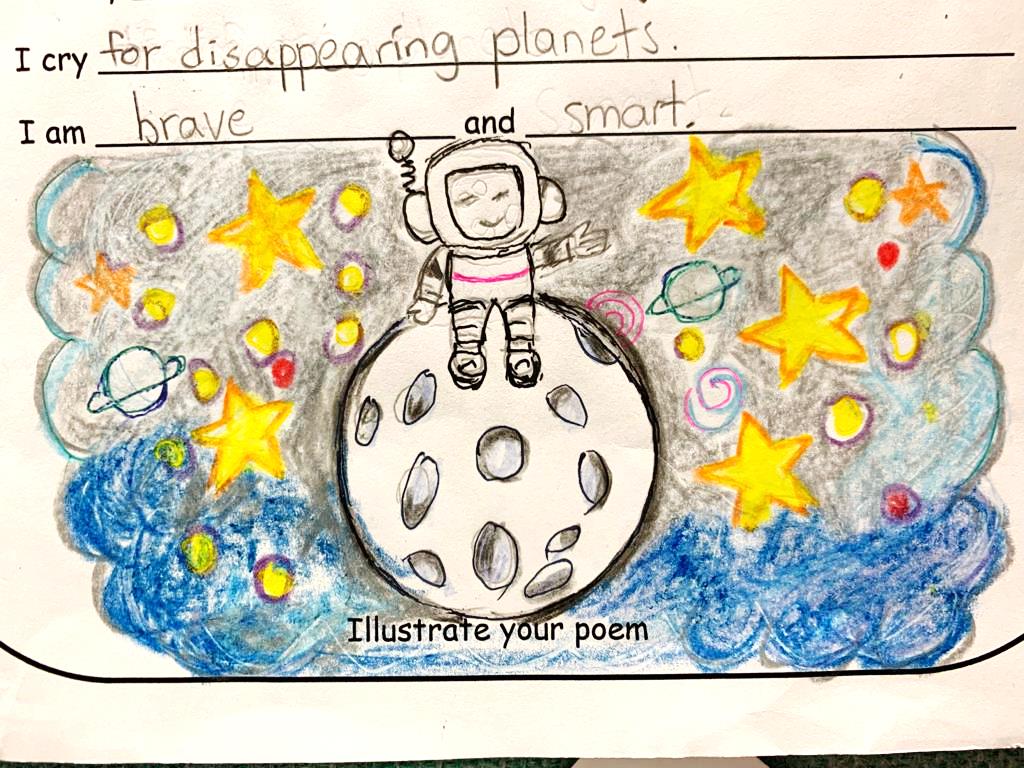 